Name: __________________________   Date: _______________Test Prep Math PacketFor Week May 22nd – 26th 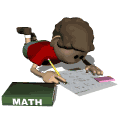 Practice multiplication and division facts EVERY night!Operations and Algebraic Thinking (30-35% of EOG)Vocabulary:  operations, add, addend, sum, subtract, difference, multiply, factor, product, divide, divisor, dividend, quotient, equation, unknown variable, equal parts, altogether, total, number of groups, number in groups, area, array, rows, columns, digits, estimation, rounding, fact family, more than, less than,Monday:  Operations and Algebraic ThinkingComplete Independent Practice p.32/33Make sure to use the PISA strategy and show your work.Tuesday: Operations and Algebraic ThinkingComplete Independent Practice p.34/35Make sure to use the PISA strategy and show your work.Wednesday: Operations and Algebraic ThinkingComplete Independent Practice p.36/37Make sure to use the PISA strategy and show your work.Thursday: Operations and Algebraic ThinkingComplete Independent Practice p.38-40Make sure to use the PISA strategy and show your work.